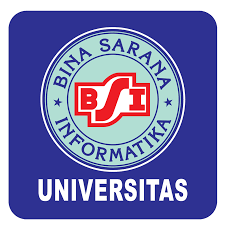 UNIVERSITAS BINA SARANA INFORMATIKADAN UNIVERSITAS TEKNOLOGI MATARAMPROGRAM DARING KOLABORATIF (PDK)  UNIVERSITAS BINA SARANA INFORMATIKADAN UNIVERSITAS TEKNOLOGI MATARAMPROGRAM DARING KOLABORATIF (PDK)  UNIVERSITAS BINA SARANA INFORMATIKADAN UNIVERSITAS TEKNOLOGI MATARAMPROGRAM DARING KOLABORATIF (PDK)  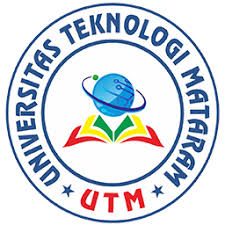 UNIVERSITAS BINA SARANA INFORMATIKADAN UNIVERSITAS TEKNOLOGI MATARAMPROGRAM DARING KOLABORATIF (PDK)  UNIVERSITAS BINA SARANA INFORMATIKADAN UNIVERSITAS TEKNOLOGI MATARAMPROGRAM DARING KOLABORATIF (PDK)  UNIVERSITAS BINA SARANA INFORMATIKADAN UNIVERSITAS TEKNOLOGI MATARAMPROGRAM DARING KOLABORATIF (PDK)  SILABUS SILABUS SILABUS SILABUS SILABUS SILABUS IDENTITAS MATA KULIAHIDENTITAS MATA KULIAHIDENTITAS MATA KULIAHNamaMetode KuantitatifMetode KuantitatifIDENTITAS MATA KULIAHIDENTITAS MATA KULIAHIDENTITAS MATA KULIAHKode02930293IDENTITAS MATA KULIAHIDENTITAS MATA KULIAHIDENTITAS MATA KULIAHSks33IDENTITAS MATA KULIAHIDENTITAS MATA KULIAHIDENTITAS MATA KULIAHSemesterVIVICAPAIAN PEMBELAJARAN MATA KULIAH (CPMK)CAPAIAN PEMBELAJARAN MATA KULIAH (CPMK)CAPAIAN PEMBELAJARAN MATA KULIAH (CPMK)CAPAIAN PEMBELAJARAN MATA KULIAH (CPMK)CAPAIAN PEMBELAJARAN MATA KULIAH (CPMK)CAPAIAN PEMBELAJARAN MATA KULIAH (CPMK)1Mampu menjelaskan konsep dasar statistik dalam pengambilan keputusan (S9, P3, KU2,KK3)Mampu menjelaskan konsep dasar statistik dalam pengambilan keputusan (S9, P3, KU2,KK3)Mampu menjelaskan konsep dasar statistik dalam pengambilan keputusan (S9, P3, KU2,KK3)Mampu menjelaskan konsep dasar statistik dalam pengambilan keputusan (S9, P3, KU2,KK3)Mampu menjelaskan konsep dasar statistik dalam pengambilan keputusan (S9, P3, KU2,KK3)2Mampu menguasai metode kuantitatif dalam pengambilan keputusan berdasarkan hasil analisis data secara tepat dan mandiri (S3, P3, KU3, KK3)Mampu menguasai metode kuantitatif dalam pengambilan keputusan berdasarkan hasil analisis data secara tepat dan mandiri (S3, P3, KU3, KK3)Mampu menguasai metode kuantitatif dalam pengambilan keputusan berdasarkan hasil analisis data secara tepat dan mandiri (S3, P3, KU3, KK3)Mampu menguasai metode kuantitatif dalam pengambilan keputusan berdasarkan hasil analisis data secara tepat dan mandiri (S3, P3, KU3, KK3)Mampu menguasai metode kuantitatif dalam pengambilan keputusan berdasarkan hasil analisis data secara tepat dan mandiri (S3, P3, KU3, KK3)3Mampu menguasai metode uji Validitas dan reabilitas dalam pengambilan keputusan berdasarkan hasil analisis data secara tepat dan mandiri (S3, P3, KU2, KK3)Mampu menguasai metode uji Validitas dan reabilitas dalam pengambilan keputusan berdasarkan hasil analisis data secara tepat dan mandiri (S3, P3, KU2, KK3)Mampu menguasai metode uji Validitas dan reabilitas dalam pengambilan keputusan berdasarkan hasil analisis data secara tepat dan mandiri (S3, P3, KU2, KK3)Mampu menguasai metode uji Validitas dan reabilitas dalam pengambilan keputusan berdasarkan hasil analisis data secara tepat dan mandiri (S3, P3, KU2, KK3)Mampu menguasai metode uji Validitas dan reabilitas dalam pengambilan keputusan berdasarkan hasil analisis data secara tepat dan mandiri (S3, P3, KU2, KK3)4Mampu menerapkan dan mengindentifikasi Uji Hipotesis secara sistematis terukur dan inovatif dalam pengambilan keputusan (S3, P3, KU2, KU3, KK3)Mampu menerapkan dan mengindentifikasi Uji Hipotesis secara sistematis terukur dan inovatif dalam pengambilan keputusan (S3, P3, KU2, KU3, KK3)Mampu menerapkan dan mengindentifikasi Uji Hipotesis secara sistematis terukur dan inovatif dalam pengambilan keputusan (S3, P3, KU2, KU3, KK3)Mampu menerapkan dan mengindentifikasi Uji Hipotesis secara sistematis terukur dan inovatif dalam pengambilan keputusan (S3, P3, KU2, KU3, KK3)Mampu menerapkan dan mengindentifikasi Uji Hipotesis secara sistematis terukur dan inovatif dalam pengambilan keputusan (S3, P3, KU2, KU3, KK3)5Mampu melakukan kajian empiris metode Forcasting secara tepat dalam konteks penyelesian masalah dengan rasa tanggung jawab (S3, P3, KU3, KK3)Mampu melakukan kajian empiris metode Forcasting secara tepat dalam konteks penyelesian masalah dengan rasa tanggung jawab (S3, P3, KU3, KK3)Mampu melakukan kajian empiris metode Forcasting secara tepat dalam konteks penyelesian masalah dengan rasa tanggung jawab (S3, P3, KU3, KK3)Mampu melakukan kajian empiris metode Forcasting secara tepat dalam konteks penyelesian masalah dengan rasa tanggung jawab (S3, P3, KU3, KK3)Mampu melakukan kajian empiris metode Forcasting secara tepat dalam konteks penyelesian masalah dengan rasa tanggung jawab (S3, P3, KU3, KK3)SUB CPMKSUB CPMKSUB CPMKSUB CPMKSUB CPMKSUB CPMK1Mampu memahami hakekat dan fungsi statistic serta Mengidentifikasi jenis serta cara penyajian data (C2, A1, P2, CMPK-1)Mampu memahami hakekat dan fungsi statistic serta Mengidentifikasi jenis serta cara penyajian data (C2, A1, P2, CMPK-1)Mampu memahami hakekat dan fungsi statistic serta Mengidentifikasi jenis serta cara penyajian data (C2, A1, P2, CMPK-1)Mampu memahami hakekat dan fungsi statistic serta Mengidentifikasi jenis serta cara penyajian data (C2, A1, P2, CMPK-1)Mampu memahami hakekat dan fungsi statistic serta Mengidentifikasi jenis serta cara penyajian data (C2, A1, P2, CMPK-1)2Mampu mengidentifikasi dan mengimplementasikan teknik sampling serta Mampu menentukan sampel dalam penelitian sesuai dengan bidang penelitian yang dilakukan (C3, A3, P2, CPMK-2)Mampu mengidentifikasi dan mengimplementasikan teknik sampling serta Mampu menentukan sampel dalam penelitian sesuai dengan bidang penelitian yang dilakukan (C3, A3, P2, CPMK-2)Mampu mengidentifikasi dan mengimplementasikan teknik sampling serta Mampu menentukan sampel dalam penelitian sesuai dengan bidang penelitian yang dilakukan (C3, A3, P2, CPMK-2)Mampu mengidentifikasi dan mengimplementasikan teknik sampling serta Mampu menentukan sampel dalam penelitian sesuai dengan bidang penelitian yang dilakukan (C3, A3, P2, CPMK-2)Mampu mengidentifikasi dan mengimplementasikan teknik sampling serta Mampu menentukan sampel dalam penelitian sesuai dengan bidang penelitian yang dilakukan (C3, A3, P2, CPMK-2)3Mampu mengindentifikasi jenis data dalam metode Kuantitatif bisnis (C1, A3, P1, CPMK-2)Mampu mengindentifikasi jenis data dalam metode Kuantitatif bisnis (C1, A3, P1, CPMK-2)Mampu mengindentifikasi jenis data dalam metode Kuantitatif bisnis (C1, A3, P1, CPMK-2)Mampu mengindentifikasi jenis data dalam metode Kuantitatif bisnis (C1, A3, P1, CPMK-2)Mampu mengindentifikasi jenis data dalam metode Kuantitatif bisnis (C1, A3, P1, CPMK-2)4Mampu menjelaskan variabel penelitian Mampu menggunakan skala dalam penelitian (CPMK-2)Mampu menjelaskan variabel penelitian Mampu menggunakan skala dalam penelitian (CPMK-2)Mampu menjelaskan variabel penelitian Mampu menggunakan skala dalam penelitian (CPMK-2)Mampu menjelaskan variabel penelitian Mampu menggunakan skala dalam penelitian (CPMK-2)Mampu menjelaskan variabel penelitian Mampu menggunakan skala dalam penelitian (CPMK-2)5-6Mampu memahami  konsep dasar , dan menginterpretasi uji validitas dan uji reliabilitas serta mengambil kesimpulan berdasarkan hasil analisis dari program SPSS (C1, A3, P1, CPMK-3)Mampu memahami  konsep dasar , dan menginterpretasi uji validitas dan uji reliabilitas serta mengambil kesimpulan berdasarkan hasil analisis dari program SPSS (C1, A3, P1, CPMK-3)Mampu memahami  konsep dasar , dan menginterpretasi uji validitas dan uji reliabilitas serta mengambil kesimpulan berdasarkan hasil analisis dari program SPSS (C1, A3, P1, CPMK-3)Mampu memahami  konsep dasar , dan menginterpretasi uji validitas dan uji reliabilitas serta mengambil kesimpulan berdasarkan hasil analisis dari program SPSS (C1, A3, P1, CPMK-3)Mampu memahami  konsep dasar , dan menginterpretasi uji validitas dan uji reliabilitas serta mengambil kesimpulan berdasarkan hasil analisis dari program SPSS (C1, A3, P1, CPMK-3)7Mampu menyelesaikan data menggunakan metode Least Square dan regresi Linear berganda menggunakan program POMQM for windows ( C2, A2, P1,CPMK-4)Mampu menyelesaikan data menggunakan metode Least Square dan regresi Linear berganda menggunakan program POMQM for windows ( C2, A2, P1,CPMK-4)Mampu menyelesaikan data menggunakan metode Least Square dan regresi Linear berganda menggunakan program POMQM for windows ( C2, A2, P1,CPMK-4)Mampu menyelesaikan data menggunakan metode Least Square dan regresi Linear berganda menggunakan program POMQM for windows ( C2, A2, P1,CPMK-4)Mampu menyelesaikan data menggunakan metode Least Square dan regresi Linear berganda menggunakan program POMQM for windows ( C2, A2, P1,CPMK-4)8Mampu mengindentifikasi dan menganalisis data korelasi sederhana menggunakan aplikasi SPSS ( C2, A2, P1,CPMK-4)Mampu mengindentifikasi dan menganalisis data korelasi sederhana menggunakan aplikasi SPSS ( C2, A2, P1,CPMK-4)Mampu mengindentifikasi dan menganalisis data korelasi sederhana menggunakan aplikasi SPSS ( C2, A2, P1,CPMK-4)Mampu mengindentifikasi dan menganalisis data korelasi sederhana menggunakan aplikasi SPSS ( C2, A2, P1,CPMK-4)Mampu mengindentifikasi dan menganalisis data korelasi sederhana menggunakan aplikasi SPSS ( C2, A2, P1,CPMK-4)9Mampu melakukan Analisa dan interpretasi uji normalitas. uji multikolinieritias, uji heteroskedastisitas, uji autokorelasi.menggunakan aplikasi SPSS ( C2, A2, P1,CPMK-4)Mampu melakukan Analisa dan interpretasi uji normalitas. uji multikolinieritias, uji heteroskedastisitas, uji autokorelasi.menggunakan aplikasi SPSS ( C2, A2, P1,CPMK-4)Mampu melakukan Analisa dan interpretasi uji normalitas. uji multikolinieritias, uji heteroskedastisitas, uji autokorelasi.menggunakan aplikasi SPSS ( C2, A2, P1,CPMK-4)Mampu melakukan Analisa dan interpretasi uji normalitas. uji multikolinieritias, uji heteroskedastisitas, uji autokorelasi.menggunakan aplikasi SPSS ( C2, A2, P1,CPMK-4)Mampu melakukan Analisa dan interpretasi uji normalitas. uji multikolinieritias, uji heteroskedastisitas, uji autokorelasi.menggunakan aplikasi SPSS ( C2, A2, P1,CPMK-4)10Mahasiswa mampu melakukan analisa dan interpretasi data dalam regressi linier sederhana dan berganda menggunakan SPSS  ( C2, A2, P1,CPMK-4)Mahasiswa mampu melakukan analisa dan interpretasi data dalam regressi linier sederhana dan berganda menggunakan SPSS  ( C2, A2, P1,CPMK-4)Mahasiswa mampu melakukan analisa dan interpretasi data dalam regressi linier sederhana dan berganda menggunakan SPSS  ( C2, A2, P1,CPMK-4)Mahasiswa mampu melakukan analisa dan interpretasi data dalam regressi linier sederhana dan berganda menggunakan SPSS  ( C2, A2, P1,CPMK-4)Mahasiswa mampu melakukan analisa dan interpretasi data dalam regressi linier sederhana dan berganda menggunakan SPSS  ( C2, A2, P1,CPMK-4)11Mahasiswa bisa melakukan uji beda terhadap kasus statistic dan Mampu menjawab hipotesis yang telah diajukan ( C2, A2, P1,CPMK-4)Mahasiswa bisa melakukan uji beda terhadap kasus statistic dan Mampu menjawab hipotesis yang telah diajukan ( C2, A2, P1,CPMK-4)Mahasiswa bisa melakukan uji beda terhadap kasus statistic dan Mampu menjawab hipotesis yang telah diajukan ( C2, A2, P1,CPMK-4)Mahasiswa bisa melakukan uji beda terhadap kasus statistic dan Mampu menjawab hipotesis yang telah diajukan ( C2, A2, P1,CPMK-4)Mahasiswa bisa melakukan uji beda terhadap kasus statistic dan Mampu menjawab hipotesis yang telah diajukan ( C2, A2, P1,CPMK-4)12Mampu menyelesaikan Analisa trend menggunakan metode Naïve approach,Moving Average, Weight moving average method, Exponential smoothing Method menggunakan program POMQM for windows ( C2, A2, P1,CPMK-5)Mampu menyelesaikan Analisa trend menggunakan metode Naïve approach,Moving Average, Weight moving average method, Exponential smoothing Method menggunakan program POMQM for windows ( C2, A2, P1,CPMK-5)Mampu menyelesaikan Analisa trend menggunakan metode Naïve approach,Moving Average, Weight moving average method, Exponential smoothing Method menggunakan program POMQM for windows ( C2, A2, P1,CPMK-5)Mampu menyelesaikan Analisa trend menggunakan metode Naïve approach,Moving Average, Weight moving average method, Exponential smoothing Method menggunakan program POMQM for windows ( C2, A2, P1,CPMK-5)Mampu menyelesaikan Analisa trend menggunakan metode Naïve approach,Moving Average, Weight moving average method, Exponential smoothing Method menggunakan program POMQM for windows ( C2, A2, P1,CPMK-5)MATERI PEMBELAJARANMATERI PEMBELAJARANMATERI PEMBELAJARANMATERI PEMBELAJARANMATERI PEMBELAJARANMATERI PEMBELAJARAN1Konsep Dasar StatistikKonsep Dasar StatistikKonsep Dasar StatistikKonsep Dasar StatistikKonsep Dasar Statistik2Populasi Sampel dalam Penelitian Populasi Sampel dalam Penelitian Populasi Sampel dalam Penelitian Populasi Sampel dalam Penelitian Populasi Sampel dalam Penelitian 3Jenis Data Dalam Metode Kuantitatif Jenis Data Dalam Metode Kuantitatif Jenis Data Dalam Metode Kuantitatif Jenis Data Dalam Metode Kuantitatif Jenis Data Dalam Metode Kuantitatif 4Variabel Dan Skala Penelitian Variabel Dan Skala Penelitian Variabel Dan Skala Penelitian Variabel Dan Skala Penelitian Variabel Dan Skala Penelitian 5Uji Validitas dan Reliabilitas (Teori)Uji Validitas dan Reliabilitas (Teori)Uji Validitas dan Reliabilitas (Teori)Uji Validitas dan Reliabilitas (Teori)Uji Validitas dan Reliabilitas (Teori)6Uji Validitas dan Reliabilitas (Teori)Uji Validitas dan Reliabilitas (Teori)Uji Validitas dan Reliabilitas (Teori)Uji Validitas dan Reliabilitas (Teori)Uji Validitas dan Reliabilitas (Teori)7Pengumpulan Project 1Pengumpulan Project 1Pengumpulan Project 1Pengumpulan Project 1Pengumpulan Project 18Ujian Tengah SemesterUjian Tengah SemesterUjian Tengah SemesterUjian Tengah SemesterUjian Tengah Semester9Regresi Linear Berganda dengan POM – QM Regresi Linear Berganda dengan POM – QM Regresi Linear Berganda dengan POM – QM Regresi Linear Berganda dengan POM – QM Regresi Linear Berganda dengan POM – QM 10Korelasi Korelasi Korelasi Korelasi Korelasi 11Uji Asumsi Klasik (Uji Multikoinearitas,Uji Normalitas, Uji Heterokedasitas, Uji Autokorelasi)Uji Asumsi Klasik (Uji Multikoinearitas,Uji Normalitas, Uji Heterokedasitas, Uji Autokorelasi)Uji Asumsi Klasik (Uji Multikoinearitas,Uji Normalitas, Uji Heterokedasitas, Uji Autokorelasi)Uji Asumsi Klasik (Uji Multikoinearitas,Uji Normalitas, Uji Heterokedasitas, Uji Autokorelasi)Uji Asumsi Klasik (Uji Multikoinearitas,Uji Normalitas, Uji Heterokedasitas, Uji Autokorelasi)12Regresi Linear SederhanaRegresi Linear SederhanaRegresi Linear SederhanaRegresi Linear SederhanaRegresi Linear Sederhana13Regresi Linear Berganda Regresi Linear Berganda Regresi Linear Berganda Regresi Linear Berganda Regresi Linear Berganda 14Uji Beda dan Uji Hipotesis Uji Beda dan Uji Hipotesis Uji Beda dan Uji Hipotesis Uji Beda dan Uji Hipotesis Uji Beda dan Uji Hipotesis 15Analisis  ForecastingAnalisis  ForecastingAnalisis  ForecastingAnalisis  ForecastingAnalisis  Forecasting16Ujian Akhir SemesterUjian Akhir SemesterUjian Akhir SemesterUjian Akhir SemesterUjian Akhir SemesterPUSTAKA UTAMAPUSTAKA UTAMAPUSTAKA UTAMAPUSTAKA UTAMAPUSTAKA UTAMAPUSTAKA UTAMA1Caroline, E. (2019). Metode Kuantitatif (N. Azizah, ed.). Surabaya: Media Sahabat CendikiaCaroline, E. (2019). Metode Kuantitatif (N. Azizah, ed.). Surabaya: Media Sahabat CendikiaCaroline, E. (2019). Metode Kuantitatif (N. Azizah, ed.). Surabaya: Media Sahabat CendikiaCaroline, E. (2019). Metode Kuantitatif (N. Azizah, ed.). Surabaya: Media Sahabat CendikiaCaroline, E. (2019). Metode Kuantitatif (N. Azizah, ed.). Surabaya: Media Sahabat Cendikia2Bustani, H. (2005). Fundamental Operation Research. Gramedia Pustaka UtamaBustani, H. (2005). Fundamental Operation Research. Gramedia Pustaka UtamaBustani, H. (2005). Fundamental Operation Research. Gramedia Pustaka UtamaBustani, H. (2005). Fundamental Operation Research. Gramedia Pustaka UtamaBustani, H. (2005). Fundamental Operation Research. Gramedia Pustaka UtamaPUSTAKA PENDUKUNGPUSTAKA PENDUKUNGPUSTAKA PENDUKUNGPUSTAKA PENDUKUNGPUSTAKA PENDUKUNGPUSTAKA PENDUKUNG1Marlina, E., & Sopandi, E. (2018). RISET OPERASI Pemrograman matematis dengan aplikasi QM for Windows. Media Cendikia MuslimMarlina, E., & Sopandi, E. (2018). RISET OPERASI Pemrograman matematis dengan aplikasi QM for Windows. Media Cendikia MuslimMarlina, E., & Sopandi, E. (2018). RISET OPERASI Pemrograman matematis dengan aplikasi QM for Windows. Media Cendikia MuslimMarlina, E., & Sopandi, E. (2018). RISET OPERASI Pemrograman matematis dengan aplikasi QM for Windows. Media Cendikia MuslimMarlina, E., & Sopandi, E. (2018). RISET OPERASI Pemrograman matematis dengan aplikasi QM for Windows. Media Cendikia Muslim2Ana Ramadhayanti (2019). Aplikasi SPSS untuk penelitian dan riset pasarAna Ramadhayanti (2019). Aplikasi SPSS untuk penelitian dan riset pasarAna Ramadhayanti (2019). Aplikasi SPSS untuk penelitian dan riset pasarAna Ramadhayanti (2019). Aplikasi SPSS untuk penelitian dan riset pasarAna Ramadhayanti (2019). Aplikasi SPSS untuk penelitian dan riset pasarPRASYARAT (Jika ada)PRASYARAT (Jika ada)PRASYARAT (Jika ada)PRASYARAT (Jika ada)PRASYARAT (Jika ada)PRASYARAT (Jika ada)1Riset OperasionalRiset OperasionalRiset OperasionalRiset OperasionalRiset Operasional2Statistika DeskriptifStatistika DeskriptifStatistika DeskriptifStatistika DeskriptifStatistika Deskriptif